Auf Skitour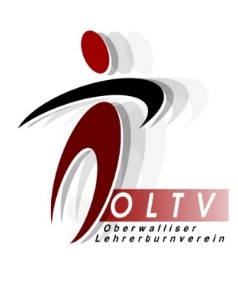 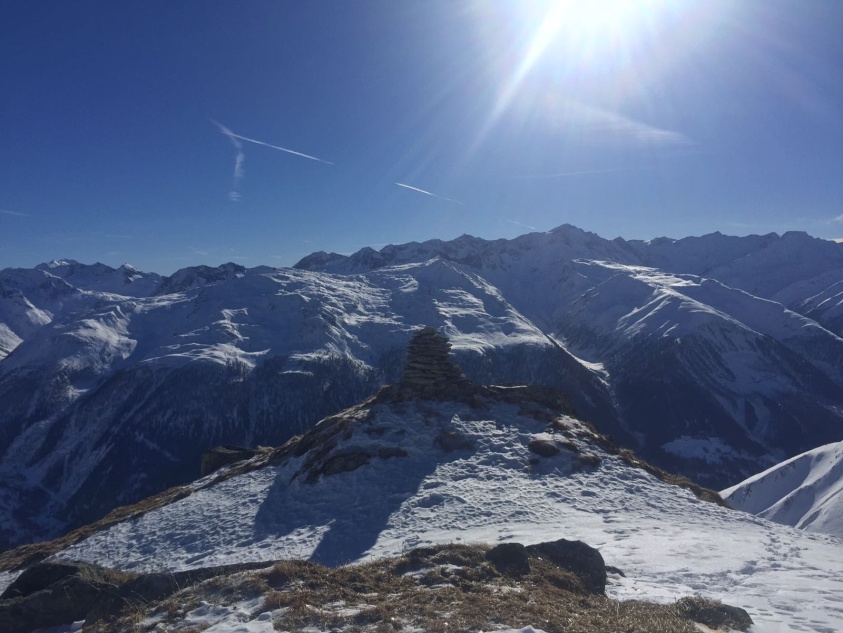 mit demOLTVNatürlich hoffen wir auf tolle Tourenverhältnisse (Schnee, Sonnenschein, windstill). Vorgesehen ist eine Tour im Binntal. Wir sind aber flexibel und entscheiden uns dann kurzfristig für die Region mit den besten Schneeverhältnissen. Datum:	17. März 2018Treffpunkt:	wird den Teilnehmern vorgängig mitgeteiltAusdauer: 	ca. 3 - 4 Stunden AufstiegKosten:	40.- bis 50.- Fr. für den Bergführer, den Rest übernimmt der OLTVACHTUNG! 	  	   Begrenzte Teilnehmerzahl!  (max. 8 Pers.)Mitnehmen:	Tourenski mit Fellen, Harscheisen, Lawinenschaufel, Sondierstange, LVS (Barryvox).	Verpflegung aus dem Rucksack	Elan für den Aufstieg und ev. „Spezialöl“ für die Abfahrt Anmeldung:	bis am 10. März 2018		martina.volken@bluewin.chBei zweifelhafter Witterung wird eine SMS verschickt. Bitte bei deiner Anmeldung unbedingt Handynummer angeben!